Name________________________________________________________________  Review Part 1 ANGLE RELATIONSHIPS:1. A) Name the angle pairs   and   B) tell if they are congruent or supplementary.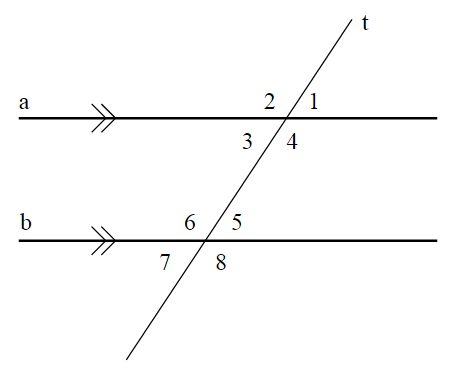     a.   1 and  2       __________________________    _____________________     b.   1 and  3      __________________________      _____________________   c.   1 and  5      __________________________   ______________________   d.   1 and  7      __________________________    _____________________    e.   1 and  8     __________________________    _____________________      f.   3 and  6       __________________________    _____________________   g.   3 and  5     __________________________    _____________________  2.  For two parallel lines and a transversal, angle 1 and angle 2 are alternate interior angles, angle 2 and 4 are corresponding angles, and angle 3 and angle 4 are alternate exterior angles. Which classification best describes the pair angle 2 and angle 3? Use the blank diagram below to organize your thoughts.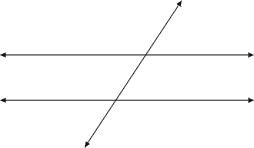 3.  In the diagram shown at the below, determine whether you can prove that lines l and m are parallel.  If you can, state the theorem that you would use. If you can’t, explain why.  4.  Fill in the Justifications from the bank below.Theorem: Vertical Angles are Congruent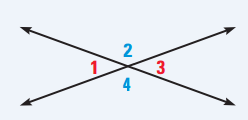 Given:  and are a linear pair                                                  and are a linear pair                                                       Prove: Definition of Supplementary AnglesGivenSubtraction property of equalityLinear Pair TheoremSubstitution property of equality5.  Fill in the Justifications from the bank below.Theorem: Alternate Interior Angles are Congruent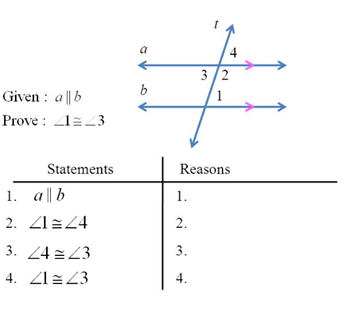 Transitive PropertyCorresponding Angles TheoremGivenVertical Angles TheoremFind x to make the lines parallel.							Unit 2A Review Part 26.								7.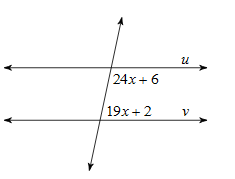 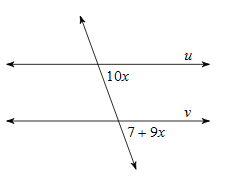 8.   Find the value of x.  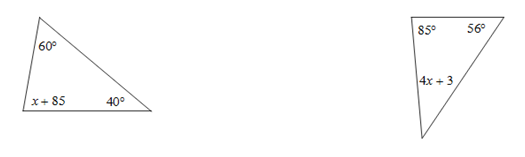 9.   Midsegments:   Given AB = 3x + 2 and YZ = 2x – 1, what is the length of YZ? 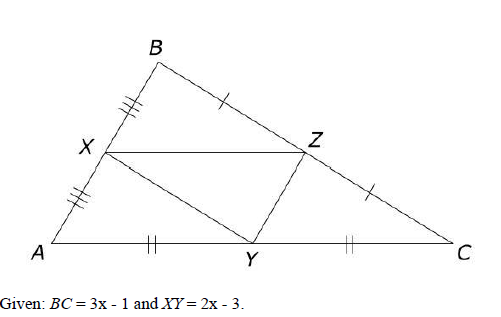 10.   Midsegments: If AC = 20, AT = 22 and CT = 24, find the perimeter of trianlge DOG.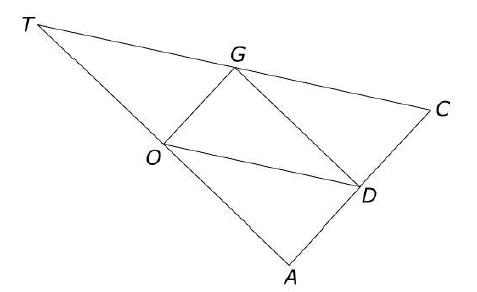 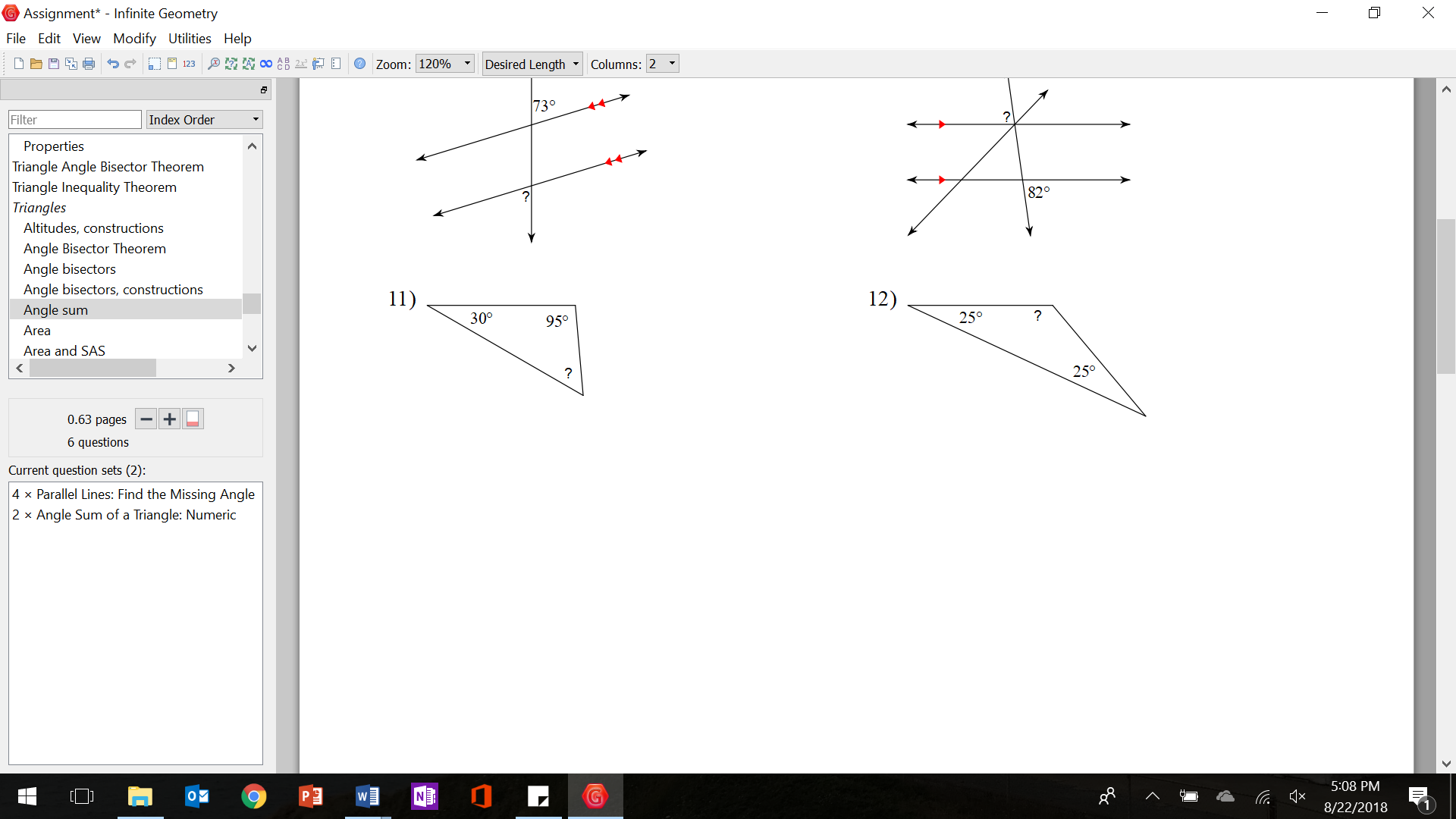 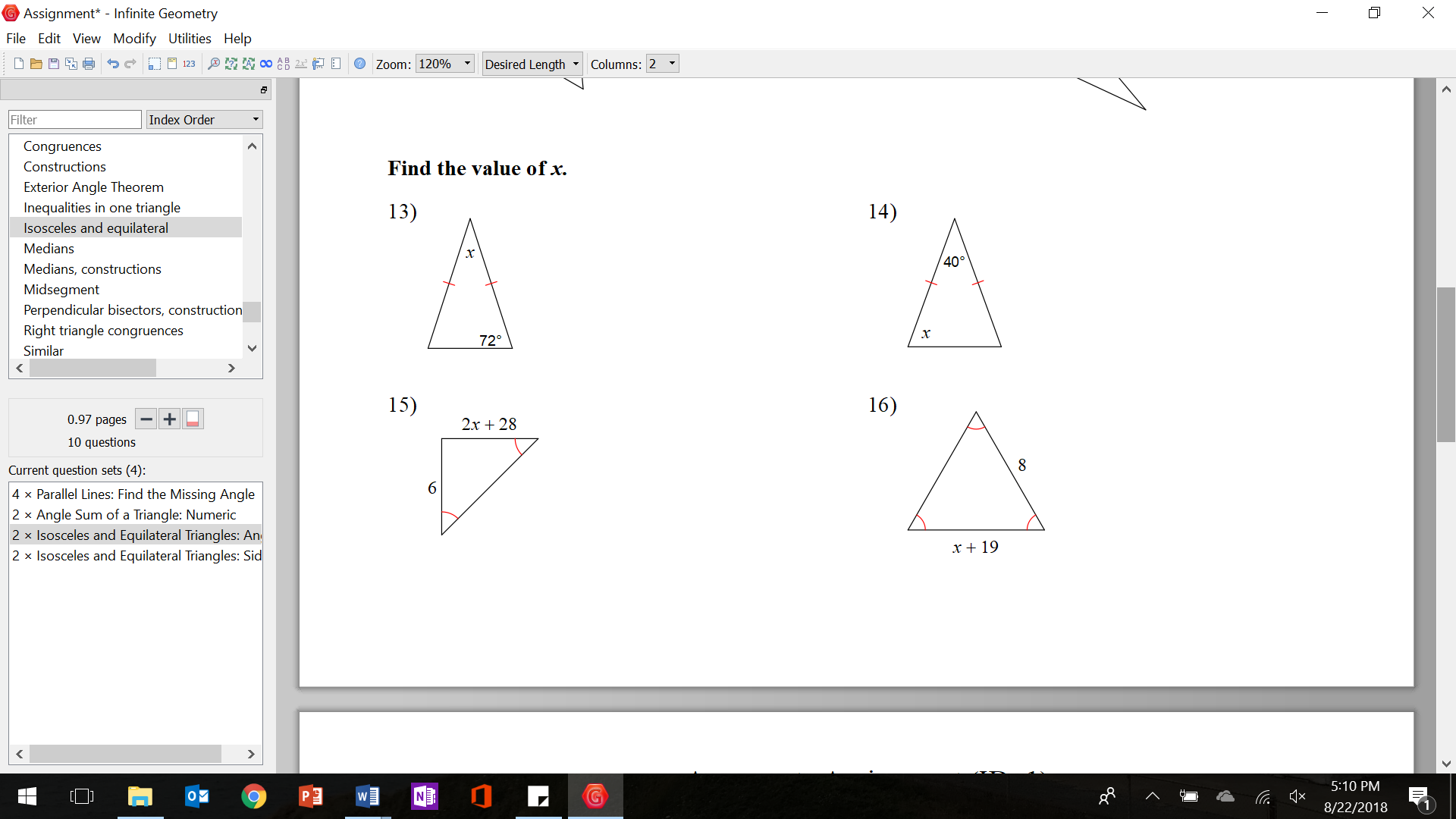 13.  Use the figure to answer the question. What step should be first to draw a line perpendicualr to HJ at midpoint J?   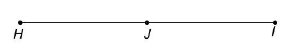 _______________________________________________________________________________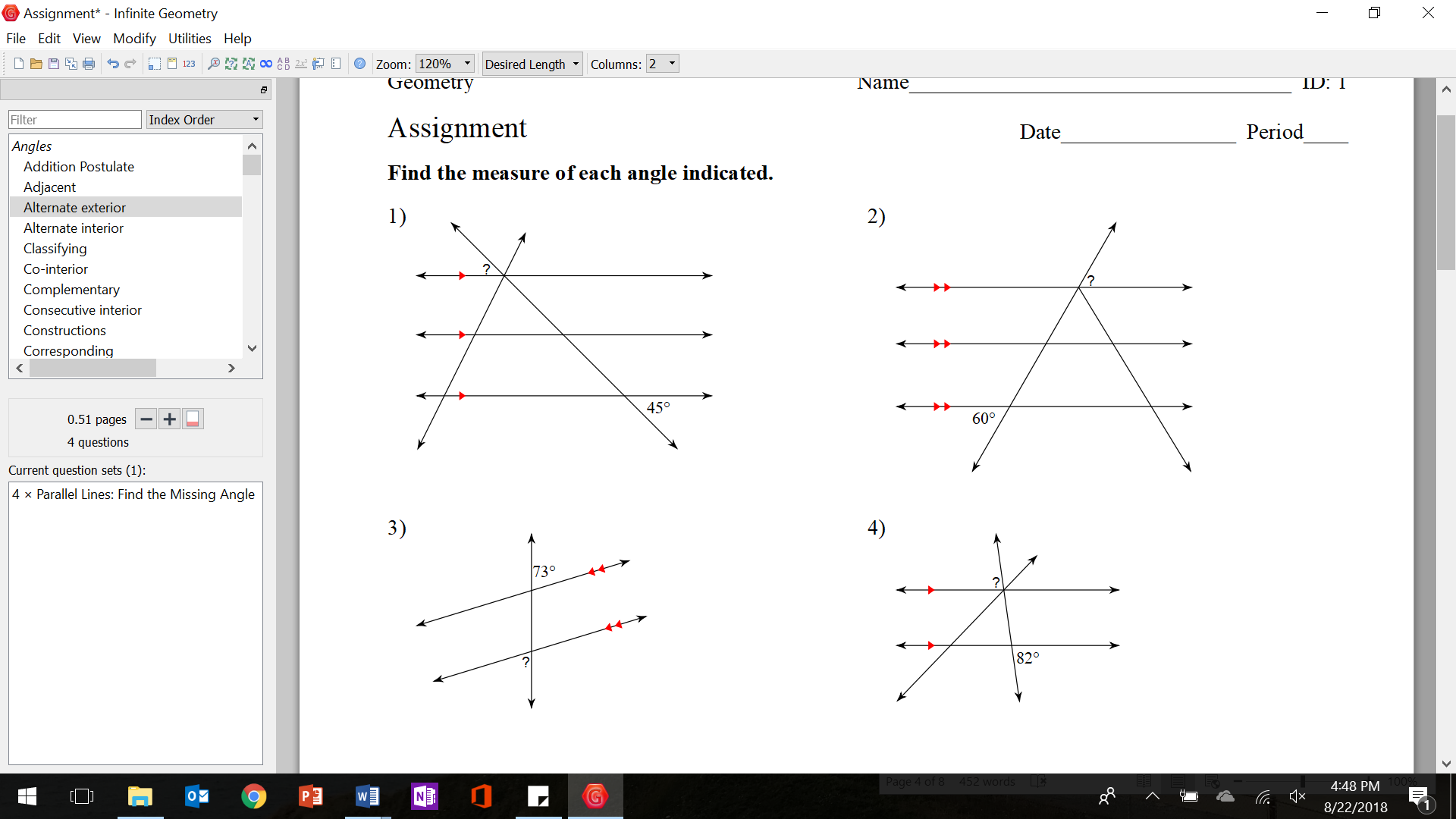 Use the figure below to answer questions 22-23.  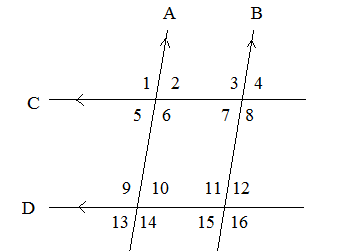 22.  Write Congruent or Supplementary for each pair of angles?3 and 12 _________________________		11 and 12_______________________		4 and 15_________________________		1 and 13____________________23. Write true or false for each.___________	 _____________	 ___________	 ____________Name________________________________________________________________  Review Sheet #3CONSTRUCTIONS:1.  Copy segemnt AB and call the new one CD.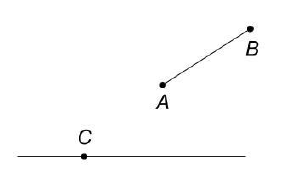 3.  Bisect angle CAT.			4.  Construct a perpendicular bisector of the line.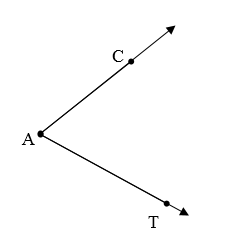 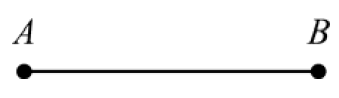 5.  Construct a line parallel to line m.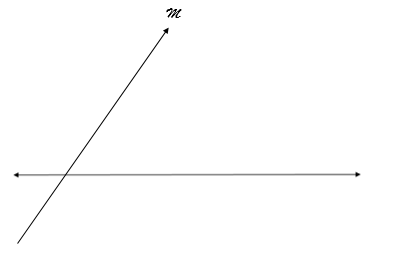 StatementJustification1.   and are a linear pair      and are a linear pair1.  2.   and are supplementary      and are supplementary2.  3.  and 3.                                  4. 4. 5. 5. 